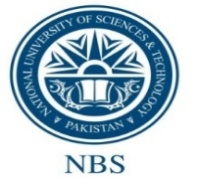                                 NUST Business School (NBS)			Course Repetition	                                                                                   Enrollment Form – FALL 2021Reg No/Empl ID:  ________________________		       Name:  __________________________Batch/Section: ___________________		                      Semester________________________      Contact Number.__________________                                    CGPA___________________________Total number of CH*                                                   	       Number of repeat course ___________       (To be attempted in current        Semester including repeat courses:   ___________                          Total Number of CH (Completed in entire degree________        Email: _____________________________________               Day Scholar/ Hostelite         MS Teams Address: ________________________________________       Current Disposal         Promoted        Probation         Suspension / Deferment          Improvement _________           Deficient                                                                 1st / 2nd / 3rd                                                     (Mention Grade)                                                                   Details of Course/s to be repeated( Must Fill all Columns)IMPORTANT INSTRUCTIONS1.	Following categories of students may register for repeating the courses only:-UG ProgramsTo clear ‘F’ gradeTo improve CGPAPG ProgramsTo clear ‘F’ grade during the course work.To improve CGPA after the end of course workMBA student can only repeat a course in which he / she has less than a B grade. 2. The Student shall be responsible for his/her attendance in case of any clash in Make Up / rescheduled classes.3. A student is allowed to drop a registered course within two weeks from the start of the summer semester.4. A student can also withdraw a course latest by 8th week of a regular semester and 5th week of a summer semester with the recommendation of HoD and approval of Dean. A letter grade of “W” will be awarded.5. A student can register for 21 CH maximum including repeat courses in UG program.6. A student can register for 18 CH maximum including repeat courses in MBA program7. For EMBA: The student of EMBA will be allowed to drop a course any time before the start of the End Semester examWeek with an award of letter grade 'W'.8. The student shall be responsible to register his/her email address with concerned Batch through System Admin NBS, to receive notification for makeup / rescheduled classes.9. Please attach copy of your transcript and student ID card. I’ve read and understood the above mentioned instructions and I shall be responsible for my attendance and other academic requirements.						                                                                                                  _______________________   Student Signature & DateRecommended / Not Recommended_____________________								     _______________DCE’s Signature								                               Date                                                                                              Approved / Not Approved_____________________							                     _______________Program Head 							                                               DateTime TableAdjusted / Not Adjusted    _____________________							                      _______________ Program Coordinator							  	               DateS/NoCourse Title & Code Pre Req cleared (If Yes, please mention grade)Repeat with class batch & Sec  No attempt to register course(1,2,3,4) Reason of repeating mention against each course (Deficient, Repeat, Improvement also mention previous grade in course)